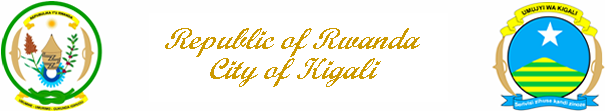 Umwirondoro w’usaba:                                      Njyewe .: ....………………....................                                      Akarere ka...........................................                                      Umurenge wa ....................................                                      Akagari ka ……...................................                                      Umudugudu wa ................................                                      Telefoni : ………..................................   Amakuru ku kibanza:                                      Nimero y'ikibanza (UPI):  …...…/…...…/…...…/…..…/……...                                      Akarere :  ............................................                                      Umurenge :  .......................................                                      Akagari :  .............................................                                      Umudugudu : ....………………..…….Imiterere y’ikibanza:                                      Umubare w’inyubako zisanzwe mu kibanza : ..........................                                      Ibipimo byo hanze bya buri nyubako :   .........................                                      Ibikoresho inyubako zisanzwe mu kibanza zubakishije  :  ..................................................Impamvu yo gusaba uruhushya : .................................................................................................Ibipimo by’ubwiherero musaba kubaka :  ...................................................................................................Ibisabwa umuntu usaba uruhushya………………………                                			                                      ………………………….Itariki y'ubusabe					                                     Umukono w'usabaFotokopi y’icyangombwa cy’ubutakaAmafoto   agaragaza inyubako ziri mu kibanza (photo en couleur)/coloredImbata y’ikibanza inagaragaza aho ubu bwiherero buzubakwa